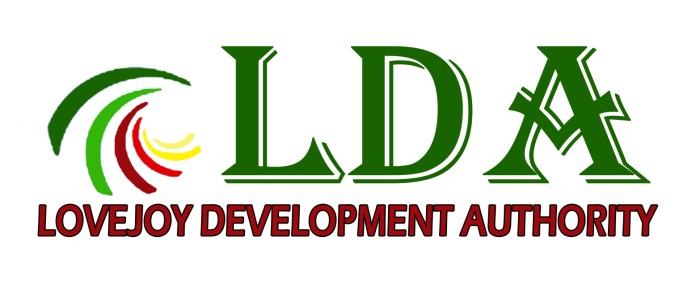 2296 Talmadge Road, Lovejoy, GA 30250 │ (770)471-2304January 12, 20226:00 PMZoom Meetinghttps://us06web.zoom.us/j/89241904968?pwd=QWFZak5lalZ5cm9sZDU4NnFJQzF0UT09 Meeting ID: 892 4190 4968Passcode: 674418Call to OrderApproval of October 13, 2021 Meeting MinutesThe Board will consider the 2022 Meeting CalendarThe Board will consider a resolution to appoint a 2022 ChairpersonThe Board will consider a resolution to appoint a 2022 Vice-ChairPublic Hearing - The Board will discuss the FYE 2023 BudgetRecommended Budget will be available for public inspection during normal office hours starting on January 13, 2022. The Board will adopt the FYE2023 Budget at the April 13, 2022 meeting. Executive Director’s UpdateFinancial Director’s UpdateAdjournNext MeetingApril 13, 2022Individuals with disabilities who require certain accommodations in order to allow them to observe and/or participate in this meeting, or  who have questions regarding the accessibility of the meeting or the facilities are required to contact City Hall at 770-471-2304 as soon as practically possible before the meeting to allow the City to make reasonable accommodations for those persons